             ПРОЕКТ                                                          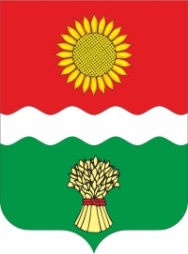 АдминистрацияБольшенеклиновского сельского поселенияНеклиновского района Ростовской областиПОСТАНОВЛЕНИЕс. Большая НеклиновкаО порядке оповещения и информирования населения об опасностях, возникающих при военных конфликтах или вследствие этих конфликтов, а также при чрезвычайных ситуациях природного и техногенного характера  на территории Большенеклиновского сельского поселения  «___»_____2023                                                                                       №___Руководствуясь Федеральными законами от 21 декабря 1994г. №68-ФЗ «О защите населения и территорий от чрезвычайных ситуаций природного и техногенного характера», от 12 февраля 1998г. №28-ФЗ «О гражданской обороне», Областным законом от 29.12.2007 № 256-ЗС «О защите населения и территорий от чрезвычайных ситуаций межмуниципального и регионального характера», Федеральным законом от 04.11.2022г. № 417-ФЗ « О внесении изменений в Федеральный закон «О гражданской обороне» и статьи 1 и 14 Федерального закона «О защите населения и территорий от чрезвычайных ситуаций природного и техногенного характера», руководствуясь Уставом Большенеклиновского сельского поселения, администрация Большенеклиновского сельского поселения ПОСТАНОВЛЯЕТ:1. Поддерживать в состоянии постоянной готовности к использованию систему оповещения населения об опасностях, возникающих при военных конфликтах или вследствие этих конфликтов, а также при чрезвычайных ситуациях природного и техногенного характера.2. Утвердить Положение о своевременном оповещении населения об опасностях, возникающих при военных конфликтах или вследствие этих конфликтов, а также при чрезвычайных ситуациях природного и техногенного характера (приложение 1).3. Утвердить схему оповещения населения об опасностях, возникающих при военных конфликтах или вследствие этих конфликтов, а также при чрезвычайных ситуациях природного и техногенного характера на территории Большенеклиновского сельского поселения (Приложение № 2).4.Утвердить маршруты движения посыльных при наступлении опасностей, возникающих при военных конфликтах или вследствие этих конфликтов, а также при чрезвычайных ситуациях природного и техногенного характера (Приложение № 3).5. Утвердить тексты речевых сообщений по оповещению населения Большенеклиновского сельского поселения при угрозе или возникновении чрезвычайной ситуации (приложение 5).6. Использовать систему оповещения Большенеклиновского сельского поселения в интересах мирного времени для оповещения должностных лиц и населения о чрезвычайных ситуациях природного и техногенного характера.7. Рекомендовать руководителям организаций, учреждений и предприятий, находящихся на территории Большенеклиновского сельского поселения: 7.1. Разработать инструкции по действиям дежурных служб, начальников объектов в случае аварии и возникновения угрозы жизни людей;7.2. Создать системы оповещения на территории объектов, обеспечивающие доведение сигналов оповещения и информации до всех сотрудников.8. Признать утратившим силу постановление от 08.11.2022 №100 «О своевременном оповещении и информировании населения».9. Опубликовать настоящее постановление на официальном сайте Администрации Большенеклиновского сельского поселения в информационно-телекоммуникационной сети «Интернет» и в муниципальном печатном органе.10. Постановление вступает в силу со дня его официального опубликования и распространяют свое действие на правоотношения, возникшие с 01.01.2023г.11. Контроль за исполнением настоящего положения оставляю за собой.Глава администрацииБольшенеклиновского сельского поселения                                                      Е.Н.ОвчинниковаПриложение № 1к постановлению администрацииБольшенеклиновского сельского поселенияот №ПОЛОЖЕНИЕо своевременном оповещении населения об опасностях, возникающих при военных конфликтах или вследствие этих конфликтов, а также при чрезвычайных ситуациях природного и техногенного характера1.Настоящее Положение о системе своевременного оповещения населения об опасностях, возникающих при военных конфликтах или вследствие этих конфликтов, а также при чрезвычайных ситуациях природного и техногенного характера разработано в целях реализации федеральных законов от 07 июля 2003 года № 126-ФЗ «О связи», от 12 февраля 1998 года № 28-ФЗ «О гражданской обороне», от 06 марта 2006 № 35-ФЗ «О противодействии терроризму», от 09 января 1996 года № 3-ФЗ «О радиационной безопасности населения», от 21 ноября 1995 года № 170-ФЗ «Об использовании атомной энергии», от 21 декабря 1994 года № 68-ФЗ «О защите населения и территорий от чрезвычайных ситуаций природного и техногенного характера», постановлений Правительства Российской Федерации от 01 марта 1993 года № 177 «Об утверждении Положения о порядке использования действующих радиовещательных и телевизионных станций для оповещения и информирования населения Российской Федерации в чрезвычайных ситуациях мирного и военного времени», от 27 июля 1998 года № 844 «О формировании единого производственно-технического комплекса государственных электронных средств массовой информации», постановлениями правительства Ростовской области 18.08.2000 № 731«Об утверждении Порядка сбора и обмена информацией в области защиты населения и территорий от чрезвычайных ситуаций на территории Ростовской области», от 10 февраля 2012 № 101 «Об утверждении Положения об организации оповещения и информирования населения о чрезвычайных ситуациях, об угрозе возникновения или о возникновении чрезвычайных ситуаций межмуниципального и регионального характера, оповещения населения, в том числе экстренного оповещения населения, об опасностях, возникающих при военных конфликтах или вследствие этих конфликтов» (далее - Положение).1.2. Настоящее Положение определяет назначение и задачи, а также порядок реализации мероприятий по совершенствованию и поддержанию в постоянной готовности к задействованию в целях оповещения населения  системой оповещения и информирования населения Большенеклиновского сельского поселения об угрозе возникновения или о возникновении чрезвычайных ситуаций, об опасностях, возникающих при военных конфликтах или вследствие этих конфликтов.1.3.Система оповещения Большенеклиновского сельского поселения  представляет собой организационно-техническое объединение сил и средств связи, специализированных технических средств оповещения и информирования, в том числе в местах массового пребывания людей, сетей вещания, каналов сети связи и передачи данных общего пользования, обеспечивающих доведение информации и сигналов оповещения до органов управления, сил гражданской обороны Большенеклиновского сельского поселения.1.4. Системы оповещения могут быть задействованы как в мирное время, так и при военных конфликтах.2. Оповещение населения – доведение до населения сигналов оповещения и экстренной информации об опасностях, возникающих при военных конфликтах или вследствие этих конфликтов, а также при чрезвычайных ситуациях природного и техногенного характера.           3. Информирование населения предусматривает: - передачу данных о прогнозе или факте возникновения ЧС природного или техногенного характера; - информацию о развитии ЧС, масштабах ЧС, ходе и итогах ликвидации ЧС; - информацию о состоянии природной среды и потенциально-опасных объектов; - информацию об ожидаемых гидрометеорологических, стихийных и других природных явлениях: - систематическое ознакомление населения с мероприятиями, проводимыми силами и средствами наблюдения контроля и ликвидации ЧС; - доведение до населения информации о защите от вероятной ЧС. 4. Система оповещения населения Большенеклиновского сельского поселения об угрозе возникновения чрезвычайной ситуации включает: 4.1. работу электросирены в режиме 3-х минутного непрерывного звучания, означающего сигнал «Внимание всем!»; 4.2. использование машины администрации Большенеклиновского сельского поселения с применением ручных электромегафона; 4.3. использование телефонных каналов связи; 4.4. использование посыльных по следующим маршрутам:  - маршрут №1 – ул. Миусская, х.Едуш;- маршрут №2 – ул. Сосновая, х.Семаки- маршрут №3 – ул. Школьная, пер.Мирный, с.Большая Неклиновка- маршрут №4 – пер.Горный, с.Большая Неклиновка- маршрут №5 – пер. Малый, пер. Солнечный, пер. Памятный, с.Большая Неклиновка- маршрут №6 – ул. Строительная, ул.Молодёжная, с.Большая Неклиновка- маршрут №7 – пер. Цыбули, с.Большая Неклиновка, х.Палии;- маршрут №8 – х.Бутенки, х.Жатва;-маршрут №9 – ул.Заречная , пер.Павливка,пер.Степной, с.Малая Неклиновка;- маршрут №10 – х.Прядки, ул.Дачная;- маршрут №11 – х.Кунделекино, ул.Заречная;- маршрут №12 – х.Пименово, ул.Победы;- маршрут №13 – ул. Горная, с.Отрадное;- маршрут №14 – ул. Лесная, ул.Транспортная, с.Отрадное;- маршрут №15 – ул. Первомайская, ул.Гагарина, с.Отрадное;- маршрут №16 – ул. Ленина, с.Отрадное;- маршрут №17 – ул. Школьная, с.Отрадное;- маршрут №18 – ул. Молодёжная, с.Отрадное;- маршрут №19 – ул. Озёрная, с.Отрадное.5. Системы оповещения населения – совокупность технических средств, предназначенных для приема, обработки и передачи в автоматизированном и (или) автоматических режимах сигналов оповещения и экстренной информации об опасностях, возникающих при военных конфликтах или вследствие этих конфликтов, а также при чрезвычайных ситуациях природного и техногенного характера 6. Информирование населения Большенеклиновского сельского поселения осуществляется через средства массовой информации в том числе, путем доведения информации до населения при проведении собраний, сходов, встреч и через информационные стенды поселения. Администрация Большенеклиновского сельского поселения самостоятельно в пределах границ муниципального образования: -создаёт, реконструирует и поддерживает в состоянии постоянной готовности к использованию муниципальные системы оповещения населения, защитные сооружения и другие объекты гражданской обороны; -обеспечивает и осуществляет своевременное оповещение населения.             7. Оповещение населения Большенеклиновского сельского поселения об угрозе возникновения чрезвычайной ситуации осуществляется согласно схемы оповещения.             8. Право на оповещение населения Большенеклиновского сельского поселения об угрозе чрезвычайных ситуаций предоставлено Главе администрации Большенеклиновского сельского поселения. 9. Финансирование мероприятий по поддержанию в готовности и совершенствованию систем оповещения и информирования населения производить: -на уровне сельского поселения - за счет средств бюджета сельского поселения; -на объектовом уровне - за счет собственных финансовых средств организаций, учреждений и предприятий.10. Взаимодействие оперативных дежурных служб организаций, участвующих в передаче сигналов (распоряжений) и информации оповещения, организуется в соответствии с инструкциями, согласованными с заинтересованными ведомствами и организациями.11. Порядок применения местной системы оповещения, состав привлекаемых для оповещения и информирования сил, ответственных за выполнение мероприятий должностных лиц определяются распоряжением главы администрации Большенеклиновского с6льского поселения.12. Решение на применение местной системы оповещения разрабатывается органом, специально уполномоченным на решение задач в области защиты населения и территорий от чрезвычайных ситуаций и (или) гражданской обороны при муниципальном образовании; работником, уполномоченным на решение задач в области защиты населения и территорий от чрезвычайных ситуаций и (или) гражданской обороны при администрации Неклиновского района.13. Обо всех случаях (санкционированных и несанкционированных) применения местной системы оповещения оперативный дежурный ЕДДС Неклиновского района сообщает старшему оперативному дежурному МКУ «Управление по предупреждению и ликвидации чрезвычайных ситуаций Неклиновского района».14. В целях поддержания системы оповещения Большенеклиновского сельского поселения в состоянии постоянной готовности глава администраций Большенеклиновского сельского поселения совместно с организациями связи осуществляют проведение плановых и внеплановых проверок работоспособности местной системы оповещения.Проверки систем оповещения проводятся с участием представителей организаций связи и операторов связи, а проверки с задействованием сетей телерадиовещания - с участием представителей телерадиокомпаний, организаций или их филиалов, привлекаемых к обеспечению оповещения. 4.3. В целях обеспечения устойчивого функционирования муниципальной системы оповещения предусматриваются:- доведение информации оповещения с нескольких территориально разнесенных пунктов управления;-размещение используемых в интересах оповещения центров (студий) радиовещания, средств связи и аппаратуры оповещения на запасном пункте управления.15. Запасы мобильных (перевозимых и переносных) технических средств оповещения населения создаются и поддерживаются в готовности к использованию в соответствии с положениями Федерального закона «О защите населения и территорий от чрезвычайных ситуаций природного и техногенного характера» и методическими рекомендациями Главного управления МЧС России по Ростовской области.16. В целях поддержания местной системы оповещения в постоянной готовности к использованию проводятся следующие виды проверок:-комплексные технические проверки готовности местной системы оповещения с включением оконечных средств оповещения и доведением проверочных сигналов и информации оповещения до населения;-технические проверки готовности местной системы оповещения к задействованию без включения оконечных средств оповещения населения.17. Комплексные технические проверки местной системы оповещения проводятся один раз в год в рамках проводимой комплексной технической проверки МЧС России по Ростовской области в соответствии с утвержденным правительством Ростовской области планом.Приложение № 2к постановлению администрацииБольшенеклиновского сельского поселенияот №СХЕМАоповещения Большенеклиновского сельского поселенияПриложение № 3к постановлению администрацииБольшенеклиновского сельского поселенияот №Маршруты движения посыльныхПриложение № 4к постановлению администрацииБольшенеклиновского сельского поселенияот №Текст по оповещению населения в случае угрозы или возникновения паводка (наводнения)Внимание! Внимание! Граждане! К вам обращается глава администрации Большенеклиновского сельского поселения. Прослушайте информацию о мерах защиты при наводнениях и паводках. Получив предупреждение об угрозе наводнения (затопления), сообщите об этом вашим близким, соседям. Предупреждение об ожидаемом наводнении обычно содержит информацию о времени и границах затопления, а также рекомендации жителям о целесообразном поведении или о порядке эвакуации. Продолжая слушать радио (телевизор) или специально уполномоченных лиц с громкоговорящей аппаратурой (если речь идет не о внезапном подтоплении), необходимо подготовиться к эвакуации в место временного размещения, определяемого органами местного самоуправления (как правило, на базе средних школ), где будет организовано питание, медицинское обслуживание. Перед эвакуацией для сохранности своего дома необходимо следует отключить воду, газ, электричество, потушить печи, перенести на верхние этажи (чердаки) зданий ценные вещи и предметы, убрать в безопасные места сельскохозяйственный инвентарь, закрыть (при необходимости обить) окна и двери первых этажей подручным материалом.При получении сигнала о начале эвакуации необходимо быстро собрать и взять с собой документы, деньги, ценности, лекарства, комплект одежды и обуви по сезону, запас продуктов питания на несколько дней и следовать на объявленный эвакуационный пункт.При внезапном наводнении необходимо как можно быстрее занять ближайшее возвышенное место и быть готовым к организованной эвакуации по воде. Необходимо принять меры, позволяющие спасателям своевременно обнаружить наличие людей, отрезанных водой и нуждающихся в помощи: в светлое время суток - вывесить на высоком месте полотнища; в темное - подавать световые сигналы. Помните!!! В затопленной местности нельзя употреблять в пищу продукты, соприкасавшиеся с поступившей водой и пить некипяченую воду. Намокшими электроприборами можно пользоваться только после тщательной их просушки. Текст по оповещению населения в случае получения штормового предупреждения Внимание! Внимание! Граждане! К вам обращается глава администрации Большенеклиновского сельского поселения. Прослушайте информацию о действиях при получении штормового предупреждения Росгидрометеослужбы. Штормовое предупреждение подается, при усилении ветра до 30 м/сек. После получения такого предупреждения следует: -очисть территории дворов от легких предметов или укрепить их; -закрыть на замки и засовы все окна и двери; укрепить, по возможности, крыши, печные и вентиляционные трубы; потушить огонь в печах; -подготовить медицинские аптечки и упаковать запасы продуктов и воды на 2-3 суток; подготовить автономные источники освещения (фонари, керосиновые лампы, свечи); -перейти из легких построек в более прочные здания. Если ураган застал Вас на улице, необходимо: -держаться подальше от легких построек, мостов, эстакад, ЛЭП, мачт, деревьев; -защищаться от летящих предметов листами фанеры, досками, ящиками, другими подручными средствами; -попытаться быстрее укрыться в подвалах, погребах, других заглубленных помещениях. Текст обращения к населению при возникновении эпидемииВнимание! Внимание! Граждане! К вам обращается глава администрации Большенеклиновского сельского поселения. На территории Большенеклиновского сельского поселения в хуторе ________________ (дата, время) _____________________________ отмечены случаи заболевания людей и животных ___________(наименование заболевания).Администрацией Большенеклиновского сельского поселения принимаются меры для локализации заболеваний и предотвращения возникновения эпидемии. Прослушайте порядок поведения населения на территории: -при появлении первых признаков заболевания необходимо обратиться к медработникам; -не употреблять в пищу непроверенные продукты питания и воду; -продукты питания приобретать только в установленных администрацией местах; -до минимума ограничить общение с населением. Информация предоставлена Главным врачом (название учреждения) в ______________________________________________________________________. 4. Текст по оповещению населения в случае угрозы или возникновения стихийных бедствийВнимание! Внимание! Граждане! К вам обращается глава администрации Большенеклиновского сельского поселения. Прослушайте информацию о правилах поведения и действиях населения при стихийных бедствиях. Стихийные бедствия - это опасные явления природы, возникающие, как правило, внезапно. Наиболее опасными явлениями для нашего района являются ураганы, снежные заносы. Они нарушают нормальную жизнедеятельность людей, могут привести к их гибели, разрушают и уничтожают их материальные ценности. Об угрозе возникновения стихийных бедствий население оповещается посыльными. Каждый гражданин, оказавшись в районе стихийного бедствия, обязан проявлять самообладание и при необходимости пресекать случаи грабежей, мародерства и другие нарушения законности. Оказав первую помощь членам семьи, окружающим и самому себе, гражданин должен принять участие в ликвидации последствий стихийного бедствия, используя для этого личный транспорт, инструмент, медикаменты, перевязочный материал. При ликвидации последствий стихийного бедствия необходимо предпринимать следующие меры предосторожности: перед тем, как войти в любое поврежденное здание убедитесь, не угрожает ли оно обвалом; в помещении из-за опасности взрыва скопившихся газов, нельзя пользоваться открытым пламенем (спичками, свечами и др.); будьте осторожны с оборванными и оголенными проводами, не допускайте короткого замыкания; не включайте электричество, газ и водопровод, пока их не проверит коммунально-техническая служба; не пейте воду из поврежденных колодцев. 5. Текст обращения к населению при угрозе воздушного нападения противникаВнимание! Внимание! «Воздушная тревога», «Воздушная тревога». Граждане! К вам обращается глава администрации Большенеклиновского сельского поселения. На территории сельского поселения существует угроза (дата, время) непосредственного нападения воздушного противника. Вам необходимо: одеться самому, одеть детей; выключить газ, электроприборы, затушить печи, котлы; закрыть плотно двери и окна. Взять с собой: средства индивидуальной защиты; запас продуктов питания и воды; личные документы и другие необходимые вещи; погасить свет, предупредить соседей о «Воздушной тревоге». Занять ближайшее защитное сооружение (убежище, противорадиационное укрытие, подвал, погреб), находиться там до сигнала «Отбой воздушной тревоги». 6. Текст обращения к населению, когда угроза воздушного нападения противника миновала Внимание! Внимание! «Отбой воздушной тревоги», «Отбой воздушной тревоги» Граждане! К вам обращается глава администрации Большенеклиновского сельского поселения. На территории сельского поселения угроза нападения воздушного противника миновала. Вам необходимо: покинуть укрытие с разрешения обслуживающего персонала; заниматься обычной деятельностью.№ маршрутаМаршрут оповещенияКоличество посыльныхФ.И.О. посыльногоПротяженность маршрута, км.Время, отведен-ное посыльному на оповещение населения1234561ул. Миусская, х.Едуш2Авдеенко Н.В89001318427Кисляк А.В.890818931081,0040 мин2ул.Сосновая, х.Семаки2Гончарова О.С89298158421Тищенко Е.Е.892896413911,0040 мин3ул. Школьная, пер.Мирный, с.Большая Неклиновка4Щербанева Л.М.89287649006Данильченко З.В.89525677549Тищенко Е.Е.89289641391Палий Г.В.895150175052,540 мин4Пер.Горный, с.Большая Неклиновка2Ивашова Г.Г.89518349542Бурлуцкая Л.А.8908173361120,840 мин5Пер.Малый, пер.Солнечный, пер.Памятный с.Большая Неклиновка1Луотто А.А.89044457625Демьяненко Т.895149900110,840 мин6ул.Строительнаяул.Молодёжнаяс.Большая Неклиновка2Клевцова Н.Ю.8951514480Колесникова Т.А890851317690,840 мин7Пер.Цыбули.с.Большая Неклиновка, х.Палии3Мамадкулова О.В.89081749538Палий С.Н.89508523696Трифаненко Л.В891853089521,040 мин8х.Бутенки, х.Жатва2Ляшенко С.А.89185850892Мамадкулова О.В.890817495381,040 мин9ул.Заречная, пер. Павливка, пер.Степной с.Малая Неклиновка5Романенко Г.Н.89515261263Хлыстова С.И.89044473925Быстрая Е.В. 89525720779Раскита А.И.89508402478Калинина Н.А.895084963601,240 мин10х.Прядки, ул.Дачная2Грунтовский И.И.89185950681Жарких С.Н.892811652230,740 мин11х.Кунделекино ул.Заречная2Панченко Л.М89185184708Жарких С.Н.892811652230,540 мин.12х.Пименово ул.Победы3Башмакова Т.В.89281532750Медведева И.Е.89281283567Жарких С.Н.892811652230,540 мин.13ул.Горная с.Отрадное2Свердлова А.В.89281165242Гнилакозова Н.С.892814013230,640 мин14ул.Лесная ул.Транспортная с.Отрадное2Свердлова А.В.89281165242Гнилакозова Н.С.892814013230,540 минут15ул.Первомайская, ул.Гагарина с.Отрадное2Свердлова А.В.89281165242Гнилакозова Н.С.892814013230,740 мин16ул.Ленина с.Отрадное2Лобода Н.А89885765539Цыплаков В.В.892810553710,840 мин17ул.Школьная с.Отрадное3Родченко М.Ю.89281023710Цыплаков В.В.89281055371Лобода Н.А898857655390,740 мин18ул.Молодёжная, с.Отрадное3Лобода Н.А89885765539Цыплаков В.В.89281055371Палеева Г.В892815893720,440 мин19ул.Озёрная, с.Отрадное3Ищенко Н.Ю89281076138Лобода Н.А89885765539Цыплаков В.В.892810553710,440 мин